FISHING LOG – STEELHEAD’16 – ’17 Season In mid October 2011 I was hearing how bad the Steelhead run was that year so far and some  persons were doubting how many fish I was catching. So I started   the Steelhead Photo  Fish Log (link to on my  home page), using the date and   time stamp of the photo as the photo title. When I was out fishing on my own I would take a quick picture of the decent fish caught before releasing them, this was the results from the 2016 – 2017 season.  DATE                  TIME CAUGHT10-26-2016        1) 8:21  2) 8:39                                                10-29-2016        1) 9:43  2) 10:27  11-02-2016        1) 10:23  2) 10:30  3) 10:41  11-15-2016        1) 6:21  2) 7:53  3) 8:24  4) 8:58  5) 9:21  6) 9:43  7) 9:51 11-16-2016        1) 6:41                                                                                           11-29-2016        1) 8:18  2) 8:39  3) 9:16  4) 9:31  5) 9:35  6) 10:01  11-30-2016        1) 6:22  2) 9:46  3) 10:05  4) 10:17  5) 10:2112-01-2016        1) 7:2312-08-2016        1) 7:31  2) 8:09  3) 8:15  4) 8:19  5) 8:26  6) 8:34  7) 8:38  8) 8:47  9) 8:54                                                                                                                     10) 9:22  11) 9:35  12) 9:41  13) 10:09  12-22-2016        1) 7:40  2) 8:03  3) 8:15  4) 8:21  5) 8:30  6) 8:54  7) 9:02  8) 9:05                                                                                                                     9) 9:12  10) 9:50  11) 9:5612-25-2016        1) 9:12  2) 9:26  3) 9:43  4) 9:51  5) 9:57  6) 10:24  7) 10:46  01-01-2017        1) 8:05  2) 8:33  3) 9:38  01-17-2017        1) 8:11  2) 9:03  3) 9:23  4) 9:53  01-22-2017        1) 8:2101-26-2017        1) 8:19  2) 8:25  3) 8:29  4) 8:34  5) 8:57  6) 9:03  7) 9:22  8) 10:09  9) 10:33                                                                                                                     10) 10:46  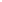 